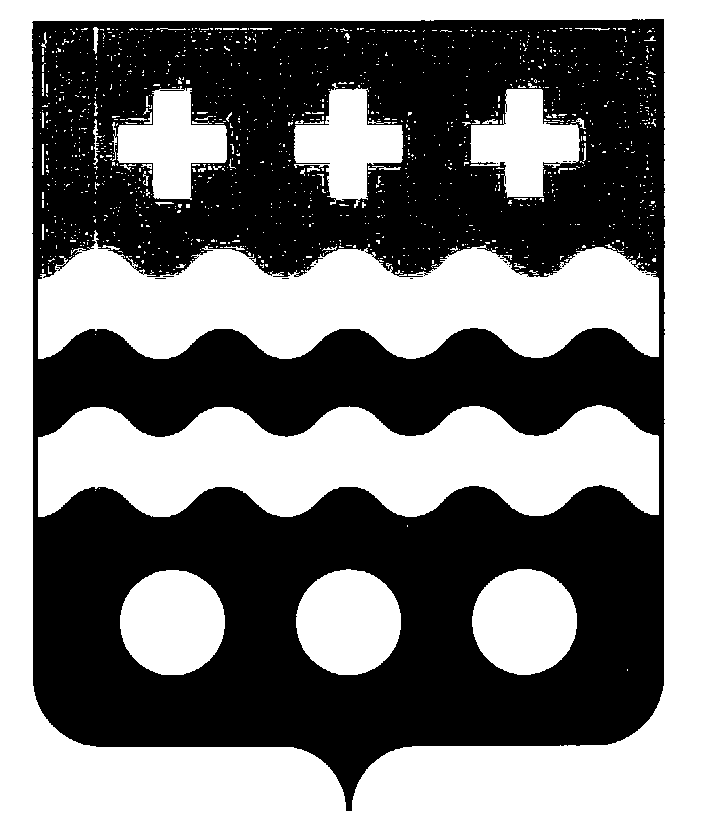 АДМИНИСТРАЦИЯ МОЛОКОВСКОГО МУНИЦИПАЛЬНОГО ОКРУГА ТВЕРСКОЙ  ОБЛАСТИПОСТАНОВЛЕНИЕ«Об утверждении административного регламента предоставления муниципальной услуги «Выплата компенсации части родительской платы за присмотр и уход за детьми в муниципальных организациях, находящихся на территории Молоковского муниципального округа»           В соответствии Федеральным законом от 27.07.2010 года № 210-ФЗ «Об организации предоставления государственных и муниципальных услуг», распоряжением Правительства Российской Федерации от 18.09.2019 г.№ 2113-р, руководствуясь пунктом 5 статьи 65 Закона Российской Федерации от 29.12.2012 № 273-ФЗ «Об образовании в Российской Федерации», Уставом Молоковского муниципального округа, постановляю: Утвердить административный регламент предоставления муниципальной услуги «Выплата компенсации части родительской платы за присмотр и уход за детьми в муниципальных организациях, находящихся на территории Молоковского муниципального округа» согласно приложению к настоящему постановлению.Обнародовать настоящее постановление в соответствии с Уставом  муниципального округа и разместить на официальном сайте Администрации Молоковского муниципального округа в сети Интернет.Постановление вступает в силу со дня обнародования.Контроль за исполнением настоящего постановления возложить на  заместителя Главы Администрации по социальным вопросам Ю.А. Орлову.Глава Молоковского муниципального округа                                 А. П. Ефименко   Приложениек постановлению Администрации Молоковского муниципального округа от 07.11.2022 г.  №  301Административный регламентпредоставления муниципальной услуги «Выплата компенсации части родительской платы за присмотр и уход за детьми в муниципальных организациях, находящихся на территории Молоковского муниципального округа»1.1.  Предмет регулирования регламента.Административный регламент определяет последовательность (административные процедуры) и сроки действий по осуществлению предоставления муниципальной услуги «Выплата компенсации части родительской платы за присмотр и уход за детьми в муниципальных организациях, находящихся на территории Молоковского муниципального округа» (далее – муниципальная услуга).Административный  регламент подлежит размещению на официальном сайте Администрации  Молоковского муниципального округа  http://www.molokovoadm.ru. 1.2.    Круг заявителей.Заявителем (далее – заявитель ) муниципальной услуги  является физическое лицо – родители (законные представители) несовершеннолетних детей в возрасте от 2 месяцев до 7 лет, проживающих на территории Молоковского муниципального округа.        1.3.  Порядок информирования о правилах предоставления услуги.Сведения о порядке предоставления услуги носят открытый общедоступный характер, предоставляются всем заинтересованным лицам в электронном виде, а также в письменном виде при обращении в Отдел образования Администрации Молоковского муниципального округа Тверской области (далее – Отдел образования) или в муниципальную бюджетную дошкольную образовательную организацию Молоковского муниципального округа (далее – муниципальная дошкольная образовательная организация) непосредственно в порядке, установленном законодательством Российской Федерации.Заявитель вправе получить информацию об исполнении услуги лично, обратившись в Отдел образования или муниципальную дошкольную образовательную организацию, любыми доступными ему способами – в устном (лично или по телефону) и письменном виде (с помощью обычной или электронной почты). Все консультации являются бесплатными.1.3.1. Информация о местах нахождения и графике работы, справочных телефонах, адресах официальных сайтов в сети Интернет, адресах электронной почты органа, предоставляющего муниципальную услугу, его структурных подразделений, организаций, участвующих в предоставлении услуги.Информация о местах нахождения и графике работы учреждений. 171680, Тверская область, пгт. Молоково ул. Ленина, д. 20 -  Отдел образования Администрации Молоковского муниципального округа.Контактные телефоны: (48275 2-13-87; 2-13-92), телефон/факс: (48275) 2-13-87,адрес электронной почты (e-mail):  http://www.molokovoadm.ru График работы ОО:Понедельник - пятница с 8 часов 24 минут до 17 часов 30 минутПерерыв  с 13 часов 00 минут до 14 часов 00 минутВыходные дни – суббота, воскресенье.Информацию о порядке предоставления муниципальной услуги  можно получить:непосредственно на информационных стендах в муниципальных дошкольных образовательных организациях или Отделе образования, а также посредством использования телефонной связи, электронной почты;на официальном сайте Молоковского муниципального округа  в сети Интернет: http://www.molokovoadm.ru /; на   сайте   Отдела  образования в сети Интернет http://www.molroo@rambler.ru/; федеральном портале http://www.gosuslugi.ru.Почтовые адреса, сайты и электронные адреса муниципальных дошкольных образовательных организаций, предоставляющих  муниципальную услугу, указаны в приложении 1 к настоящему  регламенту.1.3.2. Основными требованиями к информированию заинтересованных лиц являются:достоверность предоставляемой информации;  	четкость в изложении информации;    			полнота информации;       							наглядность форм предоставляемой информации;   			удобство и доступность получения информации;    			оперативность предоставления информации.1.3.3. Специалист, осуществляющий консультирование и информирование граждан, несет персональную ответственность за полноту и достоверность предоставленной информации, грамотность и доступность проведенного консультирования.1.4. Порядок получения заявителями информации.1.4.1. Прием граждан осуществляется в порядке живой очереди.1.4.2. Время ожидания в очереди при личном обращении заявителя не должно превышать 30 минут.1.4.3. Письменные обращения подлежат обязательной регистрации в течение трех рабочих дней с момента поступления. Регистрация поступивших обращений заявителей осуществляется в журнале регистрации граждан.1.4.4.  Устные обращения регистрирует специалист, ведущий прием по данным вопросам.1.4.5. Места для информирования, предназначенные для ознакомления заявителей с информационными материалами, оборудуются информационными стендами.Раздел II. Стандарт предоставления муниципальной услуги2.1. Наименование услуги.«Выплата компенсации части родительской платы за присмотр и уход за детьми в муниципальных организациях, находящихся на территории Молоковского муниципального округа».2.2. Перечень органов и организаций, участвующих в предоставлении услуги.Исполнителями муниципальной услуги являются:1.3.1. Отдел образования.1.3.2. Муниципальные дошкольные образовательные организации, реализующие образовательные программы дошкольного образования.При исполнении муниципальной услуги Отдел образования взаимодействует с заинтересованными федеральными и региональными органами государственной власти, органами местного самоуправления округа, с муниципальными дошкольными образовательными организациями.1.3.3. Специалист, осуществляющий консультирование и информирование граждан, несет персональную ответственность за полноту и достоверность предоставленной информации, грамотность и доступность проведенного консультирования.1.4. Порядок получения заявителями информации.1.4.1. Прием граждан осуществляется в порядке живой очереди.1.4.2. Время ожидания в очереди при личном обращении заявителя не должно превышать 30 минут.1.4.3. Письменные обращения подлежат обязательной регистрации в течение трех рабочих дней с момента поступления. Регистрация поступивших обращений заявителей осуществляется в журнале регистрации граждан.1.4.4.  Устные обращения регистрирует специалист, ведущий прием по данным вопросам.1.4.5. Места для информирования, предназначенные для ознакомления заявителей с информационными материалами, оборудуются информационными стендами.Раздел II. Стандарт предоставления муниципальной услуги2.1. Наименование услуги.«Выплата компенсации части родительской платы за присмотр и уход за детьми в муниципальных организациях, находящихся на территории Молоковского муниципального округа».2.2. Перечень органов и организаций, участвующих в предоставлении услуги.Исполнителями муниципальной услуги являются:1.3.1. Отдел образования.1.3.2.Муниципальные образовательные организации, реализующие образовательные программы дошкольного образования.При исполнении муниципальной услуги Отдел образования взаимодействует с заинтересованными федеральными и региональными органами государственной власти, органами местного самоуправления округа, с муниципальными дошкольными образовательными организациями.2.3. Описание результатов предоставления услуги.прием заявлений на выплату компенсации части родительской платы за присмотр и уход за детьми в муниципальных организациях, находящихся на территории Молоковского муниципального округа.2.4. Общий срок предоставления услуги - выплата компенсации части родительской платы за присмотр и уход за детьми в муниципальных организациях, находящихся на территории Молоковского муниципального округа, осуществляется с момента предоставления документов и подачи заявления.2.5. Перечень нормативных правовых актов, регулирующих предоставление услуги.Правовым основанием предоставления муниципальной услуги является гарантированное государством право граждан на общедоступность и бесплатность дошкольного образования.Конституция Российской Федерации;Федеральный закон от 27.07.2010 № 210-ФЗ «Об организации предоставления государственных и муниципальных услуг» («Собрание законодательства РФ», 02.08.2010, № 31, ст. 4179; «Российская газета», №168, 30.07.2010);Федеральный закон от 06.10.2003 № 131-ФЗ «Об общих принципах организации местного самоуправления в Российской Федерации»;Закон Российской Федерации от 29.12.2012 № 273-ФЗ «Об образовании в Российской Федерации»;иные правовые акты Российской Федерации, Тверской области, муниципальные правовые акты органов местного самоуправления Краснохолмского муниципального округа Тверской области, регламентирующие правоотношения в вопросах выплаты компенсации части родительской платы за присмотр и уход за детьми в муниципальных организациях, находящихся на территории Молоковского муниципального округа.2.6. Перечень документов, предоставляемых заявителем.2.6.1. Выплата компенсации части родительской платы за присмотр и уход за детьми в муниципальных организациях, находящихся на территории Молоковского муниципального округа осуществляется на основании следующих документов, поданных заявителем:заявления от родителей (законных представителей) на выплату компенсации части родительской платы за присмотр и уход за детьми в муниципальных организациях, находящихся на территории Молоковского муниципального округа;копии документа, удостоверяющего личность родителя (законного представителя): паспорт, удостоверение опекуна или приемного родителя (оригинал для просмотра);копии свидетельства о рождении всех детей;справка с места учебы старшего ребенка (старших детей), проходящего (проходящих) обучение в учреждениях профессионального образования.Муниципальные образовательные организации могут осуществлять прием указанного заявления в форме электронного документа с использованием информационно-телекоммуникационных сетей общего пользования.2.6.6.  Копии предъявляемых документов хранятся в Отделе образования.2.6.7.  Требование представления иных документов для выплаты компенсации части родительской платы за присмотр и уход за детьми в муниципальных организациях, находящихся на территории Молоковского муниципального округа в части, не урегулированной законодательством, не допускается.2.7. Перечень документов, находящихся в распоряжении органов власти, которые заявитель  вправе предъявить самостоятельно.2.8. Перечень оснований для отказа в приеме документов.предоставление неполного пакета документов;наличие в документах исправлений;наличие в документах неполной информации.2.9. Перечень оснований для приостановления или отказа в предоставлении услуги.Муниципальная услуга оказывается при предоставлении пакета документов.2.10. Перечень необходимых и обязательных услуг.2.11. Порядок, размер и основания взимания государственной пошлины или иной платы за предоставление услуги.Муниципальная услуга оказывается на безвозмездной основе.2.12. Порядок, размер и основания взимания платы за необходимые и обязательные услуги.2.13. Срок ожидания в очереди.2.13.1. Максимальный срок ожидания в очереди при подаче запроса о предоставлении муниципальной услуги и при получении результата предоставления муниципальной услуги составляет 15 минут.2.13.2.  Срок регистрации запроса заявителя о предоставлении муниципальной услуги не должен превышать 10  минут.2.14. Срок и порядок регистрации запроса (заявления)2.14.1. Сотрудником Отдела образования лично производится  прием от граждан полного пакета документов,  необходимых для выплаты компенсации части родительской платы за присмотр и уход за детьми в муниципальных организациях, находящихся на территории Молоковского муниципального округа.   2.14.2. В ходе приема документов от граждан сотрудник  Отдела образования осуществляет проверку представленных документов:    - наличия всех необходимых документов для выплаты компенсации части родительской платы за присмотр и уход за детьми в муниципальных организациях, находящихся на территории Молоковского муниципального округа, в соответствии с перечнем.    Копии документов должны быть заверены в установленном порядке или могут заверяться при сличении их с оригиналом.        2.15. Требования к стандарту комфортности.2.15.1. Места, предназначенные для предоставления муниципальной услуги, оборудуются информационными стендами, стульями и столами для возможности оформления документов.2.15.2. Прием заявителей осуществляется в кабинете ответственного за исполнение муниципальной услуги  специалиста Отдела образования.2.15.3. Рабочие места исполнителей муниципальной услуги оборудованы персональными компьютерами, печатающими устройствами. Имеются столы, стулья для приема заявителей.2.15.4. Перед входом в  кабинет исполнителя муниципальной услуги  размещены таблички с указанием наименования кабинета, фамилии, имени, отчества, должности, графика работы специалистов.2.15.5. Предоставление муниципальной услуги осуществляется ежедневно в течение всего рабочего времени в Отдел образования.2.16. Показатели доступности и качества услуги.Оценка качества предоставления муниципальной услуги осуществляется на основе мониторинга, при котором реализуется получение информации:- о доступности предоставляемой муниципальной услуги;- о качестве предоставляемой муниципальной услуги;- о степени удовлетворенности качеством предоставляемой услуги;- о потребностях в муниципальной услуге.Показателями доступности и качества муниципальной услуги является соблюдение сроков ее предоставления, а так же отсутствие обоснованных жалоб со стороны заявителей.2.17. Особенности предоставления услуги в МФЦ, в электронной форме.Муниципальная услуга может предоставляться в МФЦ, в электронной форме.Раздел III. Состав, последовательность и сроки выполнения административных процедур.3.1. Процесс получения муниципальной услугиПроцесс получения муниципальной услуги включает в себя ряд процедур, блок  - схема которых приведена в  приложении  2  к настоящему регламенту.Предоставление муниципальной услуги включает в себя следующие административные процедуры:         -  приём, регистрация заявления и документов;          -  рассмотрение заявления и документов;          -  проведение анализа документов о предоставлении муниципальной услуги;          -  назначение и выплата компенсации части родительской платы.3.2. Приём, регистрация заявления и документов. 3.2.1. Основанием для приема и регистрации документов для предоставления муниципальной услуги является личное обращение заявителя к специалисту Отдела образования, ответственному за прием и регистрацию документов, либо направление документов по почте заказным письмом (бандеролью с описью вложенных документов и уведомлением о вручении), либо направление документов по электронной почте.Ответственным за исполнение данной административной процедуры является специалист  Отдела образования, ответственный за прием и регистрацию документов.Срок исполнения данной административной процедуры составляет не более 1 дня.3.2.2. Специалист Отдела образования, ответственный за прием и регистрацию документов, при личном обращении заявителя:- устанавливает личность заявителя;- принимает заявление (Приложение 3);- регистрирует заявление в журнале регистрации документов.3.2.3. При поступлении заявления и документов по почте, специалист Отдела образования, ответственный за прием и регистрацию документов:- вскрывает конверт и регистрирует заявление в журнале регистрации.3.2.4. При поступлении заявления и документов в электронном виде, специалист Отдела образования, ответственный за прием и регистрацию документов:-  распечатывает поступившие заявления и документы;- фиксирует факт получения заявления и документов в электронном виде в журнале регистрации;-  направляет заявителю подтверждение о получении документов.3.2.5. Результатом исполнения данной административной процедуры  при личном обращении заявителя является роспись о принятии документов, при направлении документов по почте, в том числе электронной – регистрация заявления в журнале входящих документов.3.3.  Рассмотрение  документов заявителя.3.3.1. Основанием для начала данной административной процедуры является поступление зарегистрированных  заявления и документов.Ответственным за исполнение данной административной процедуры является специалист  Отдела образования.Срок исполнения данной административной процедуры составляет не более 1 дня.3.3.2. Специалист Отдела образования рассматривает документы и принимает решение:- проверяет соответствие представленных заявителем документов подпункту 2.6.1. пункта 2.6. административного регламента  путем сопоставление представленных заявителем документов перечню документов, предусмотренных подпунктом 2.6.1. пункта 2.6. административного регламента;- проверяет наличие (отсутствие) пропуска срока для предоставления муниципальной услуги.3.3.3. В случае наличия оснований для отказа в приеме документов специалист Отдела образования:- готовит и направляет  в течение 30 минут в адрес заявителя уведомление об отказе в приеме документов.Направление уведомления об отказе в приеме документов осуществляется специалистом Отдела образования  посредством направления заявителю уведомления об отказе по почте. В случае взаимодействия с заявителем в электронном виде уведомление об отказе в приеме документов направляется заявителю в электронном виде, если об этом указано в заявлении.Вместе с уведомлением об отказе в приеме документов заявителю возвращаются все представленные им документы.В случае отсутствия оснований для отказа в приеме документов, предусмотренных пунктом  2.8. административного регламента специалист  Отдела образования:- формирует комплект документов и направляет специалисту централизованной бухгалтерии, ответственному за выплату компенсации части родительской платы за присмотр и уход за детьми в муниципальных образовательных организациях. 3.3.4. Результатом исполнения данной административной процедуры является формирование комплекта документов, либо принятие решения об отказе в предоставлении муниципальной услуги.3.3.5 Назначение и выплата компенсации части родительской платы.Основаниями для начала данной административной процедуры являются:- сформированный комплект документов;- отсутствие оснований для отказа в предоставлении муниципальной услуги.Ответственными за исполнение данной административной процедуры являются специалист Отдела образования, ответственный за назначение и выплату компенсации.Результатом исполнения данной административной процедуры является  выплата компенсации путем уменьшения размера родительской платы, фактически взимаемой за содержание ребенка в образовательном учреждении, на размер предоставленной компенсации. Раздел IV. Формы контроля за исполнением административного регламента. 4.1.   Контроль  за соблюдением последовательности действий, определенных административными процедурами по предоставлению муниципальной услуги, и принятием решений осуществляется должностными лицами, ответственными за организацию работы по предоставлению муниципальной услуги.Персональная ответственность специалистов закрепляется в их должностных инструкциях в соответствии с требованиями законодательства.4.2.  Мероприятие по контролю за предоставлением муниципальной услуги проводятся в форме инспекционных проверок.4.2.1. Проверки могут быть плановыми и внеплановыми. При проверке могут рассматриваться все вопросы, связанные с предоставлением муниципальной услуги (комплексные проверки) или отдельные вопросы (тематические проверки). Проверка также может проводиться по конкретному обращению заявителя.4.2.2. Плановые проверки проводятся в соответствии с планом основных мероприятий Отдела образования  на текущий год.4.2.3. Оперативные проверки проводятся в случае поступления в Отдел образования обращений физических или юридических лиц с жалобами на нарушение их прав и законных интересов, а также для проверки исполнения предписаний об устранении выявленных нарушений.4.3.  По результатам проведенных проверок в случае выявления нарушений прав заявителей осуществляется привлечение виновных лиц к ответственности в соответствии с законодательством Российской Федерации.4.4.  Проверки полноты и качества предоставления муниципальной услуги  осуществляются на основании приказа Отдела образования.4.5. Для проведения проверки полноты и качества предоставления муниципальной услуги  формируется комиссия.4.6. При проведении мероприятия по контролю у муниципальной дошкольной образовательной организации могут быть затребованы следующие документы и материалы:лицензия на право ведения образовательной деятельности;документы, регламентирующие структуру управления деятельностью муниципальной  дошкольной  образовательной  организации;документы, регламентирующие прием в муниципальные дошкольные образовательные организации;документы, регламентирующие осуществление образовательного процесса;документы, регламентирующие деятельность муниципальной дошкольной образовательной  организации в части охраны и укрепления здоровья воспитанников;документы, регламентирующие деятельность методических объединений, повышение квалификации руководящих и педагогических работников;иные локальные акты, изданные в пределах компетенции муниципальной дошкольной  образовательной организации. 4.7. Результаты деятельности комиссии оформляются в виде акта, в котором отмечаются выявленные недостатки и предложения по их устранению. Акт подписывается председателем комиссии.4.8. Результаты проверки предоставления муниципальной услуги доводятся до муниципальной дошкольной  образовательной  организации в письменной форме.4.9. Должностные лица, по вине которых допущены нарушения положений настоящего регламента, несут дисциплинарную и иную ответственность в соответствии с действующим законодательством.Раздел V. Досудебный (внесудебный) порядок обжалования решений и действий (бездействия) органа, предоставляющего муниципальную  услугу, а также должностных лиц или муниципальных служащих 5.1. Заявитель может обратиться с жалобой, в том числе в следующих случаях:1) нарушение срока регистрации запроса о предоставлении муниципальной услуги. В указанном случае досудебное (внесудебное) обжалование заявителем решений и действий (бездействия) МФЦ, работника МФЦ возможно в случае, если на МФЦ, решения и действия (бездействие) которого обжалуются, возложена функция по предоставлению соответствующей муниципальной услуги в полном объеме;2) нарушение срока предоставления муниципальной услуги;3) требование у заявителя документов или информации, либо осуществления действий, представление или осуществление которых не предусмотренных нормативными правовыми актами Российской Федерации, нормативными правовыми актами Тверской области, муниципальными правовыми актами для предоставления  муниципальной услуги;4) отказ в приеме документов, предоставление которых предусмотрено нормативными правовыми актами Российской Федерации, нормативными правовыми актами Тверской области, муниципальными правовыми актами для предоставления  муниципальной услуги, у заявителя;5) отказ в предоставлении муниципальной услуги, если основания отказа не предусмотрены федеральными законами и принятыми в соответствии с ними иными нормативными правовыми актами Российской Федерации, законами и иными нормативными правовыми актами Тверской  области, муниципальными правовыми актами. В указанном случае досудебное (внесудебное) обжалование заявителем решений и действий (бездействия) МФЦ, работника МФЦ возможно в случае, если на МФЦ, решения и действия (бездействие) которого обжалуются, возложена функция по предоставлению соответствующей муниципальной услуги в полном объеме;6) затребование с заявителя при предоставлении муниципальной услуги платы, не предусмотренной нормативными правовыми актами Российской Федерации, нормативными правовыми актами Тверской области, муниципальными правовыми актами;7) отказ органа, предоставляющего муниципальную услугу, должностного лица, предоставляющего муниципальную услугу, или органа, предоставляющего муниципальную услугу, МФЦ, работника МФЦ в исправлении допущенных ими опечаток и ошибок в выданных в результате предоставления муниципальной услуги документах, либо нарушение установленного срока таких исправлений. В указанном случае досудебное (внесудебное) обжалование заявителем решений и действий (бездействия) МФЦ, работника МФЦ возможно в случае, если на МФЦ, решения и действия (бездействие) которого обжалуются, возложена функция по предоставлению соответствующей муниципальной услуги в полном объеме;8) нарушение срока или порядка выдачи документов по результатам предоставления муниципальной услуги;9) приостановление предоставления муниципальной услуги, если основания приостановления не предусмотрены федеральными законами и принятыми в соответствии с ними иными нормативными правовыми актами Российской Федерации, законами и иными нормативными правовыми актами Тверской области, муниципальными правовыми актами. В указанном случае досудебное (внесудебное) обжалование заявителем решений и действий (бездействия) МФЦ, работника МФЦ возможно в случае, если на МФЦ, решения и действия (бездействие) которого обжалуются, возложена функция по предоставлению соответствующей муниципальной услуги в полном объеме;10) требование у заявителя при предоставлении муниципальной услуги документов или информации, отсутствие и (или) недостоверность которых не указывались при первоначальном отказе в приеме документов, необходимых для предоставления муниципальной услуги, либо в предоставлении муниципальной услуги, за исключением случаев, предусмотренных законодательством Российской Федерации. В указанном случае досудебное (внесудебное) обжалование заявителем решений и действий (бездействия) МФЦ, работника МФЦ возможно в случае, если на МФЦ, решения и действия (бездействие) которого обжалуются, возложена функция по предоставлению соответствующей муниципальной услуги в полном объеме.Сроки и порядок рассмотрения письменных или устных обращений граждан регламентируется Федеральным законом от 02.05.2006 г. №59-ФЗ «О порядке рассмотрения обращений граждан Российской Федерации».5.2.   Жалоба подается в письменной форме на бумажном носителе, в электронной форме в орган, предоставляющий муниципальную услугу (приложение 10 к настоящему регламенту).5.3. Жалоба может быть направлена по почте, с использованием информационно-телекоммуникационной сети «Интернет», официального сайта органа, предоставляющего муниципальную услугу, единого портала муниципальных услуг, либо регионального портала муниципальных услуг, а также может быть принята при личном приеме заявителя.5.4. Заявители могут обжаловать действия (бездействие):должностных лиц  муниципальных дошкольных образовательных организаций – заведующей муниципальной дошкольной образовательной организацией; заведующей муниципальной дошкольной образовательной организацией – заведующему Отделом образования, Главе Молоковского муниципального округа.5.5. Жалоба должна содержать:1) наименование органа, предоставляющего муниципальную услугу, должностного лица органа, предоставляющего муниципальную услугу, либо муниципального служащего, решения и действия (бездействие) которых обжалуются;2) фамилию, имя, отчество (последнее - при наличии), сведения о месте жительства заявителя - физического лица либо наименование, сведения о месте нахождения заявителя - юридического лица, а также номер (номера) контактного телефона, адрес (адреса) электронной почты (при наличии) и почтовый адрес, по которым должен быть направлен ответ заявителю;3) сведения об обжалуемых решениях и действиях (бездействии) органа, предоставляющего муниципальную услугу, должностного лица органа,  предоставляющего муниципальную услугу, либо муниципального служащего;4) доводы, на основании которых заявитель не согласен с решением и действием (бездействием) органа, предоставляющего муниципальную услугу, должностного лица органа, предоставляющего муниципальную услугу, либо муниципального служащего. Заявителем могут быть представлены документы (при наличии), подтверждающие доводы заявителя, либо их копии.Если в результате рассмотрения жалоба признана обоснованной, то принимается решение об устранении обстоятельств, послуживших основанием предъявления жалобы (приложение 11). Заявителю направляется сообщение о принятом решении и действиях. Письменные жалобы не рассматриваются в следующих случаях:–         в жалобе не указаны фамилия заявителя, направившего обращение и почтовый адрес, по которому должен быть направлен ответ;–         в жалобе содержатся нецензурные либо оскорбительные выражения, угрозы жизни, здоровью и имуществу должностного лица, а также членам его семьи;–         текст жалобы не поддается прочтению, о чем сообщается заявителю, направившему жалобу, если его фамилия и почтовый адрес поддаются прочтению, а также сообщается по телефону или факсимильной связи, по электронной почте (при наличии такой информации и если указанные данные поддаются прочтению).   В рассмотрении жалобы может быть отказано в случаях:–         рассмотрения данной жалобы судом, либо наличия решения суда;–         жалобы заявителя по тому же предмету или основанию, которые ранее уже рассматривались, и по которым было вынесено решение в установленном порядке.5.6. Жалоба, поступившая в орган, предоставляющий муниципальную услугу (образовательное учреждение Молоковского муниципального округа), подлежит рассмотрению должностным лицом, наделенным полномочиями по рассмотрению жалоб, в течение 15 (пятнадцати) рабочих дней со дня ее регистрации, а в случае обжалования отказа органа, предоставляющего муниципальную услугу, должностного лица органа, предоставляющего муниципальную услугу, в приеме документов у заявителя либо в исправлении допущенных опечаток и ошибок или вслучае обжалования нарушения установленного срока таких исправлений - в течение 5 (пяти) рабочих дней со дня ее регистрации. 5.7. По результатам рассмотрения жалобы орган, предоставляющий муниципальную услугу, принимает одно из следующих решений:1) удовлетворяет жалобу, в том числе в форме отмены принятого решения, исправления допущенных органом, предоставляющим муниципальную услугу, опечаток и ошибок в выданных в результате предоставления муниципальной услуги документах, возврата заявителю денежных средств, взимание которых не предусмотрено нормативными правовыми актами Российской Федерации, нормативными правовыми актами Тверской области, муниципальными правовыми актами, а также в иных формах;2) отказывает в удовлетворении жалобы.5.8. В случае признания жалобы подлежащей удовлетворению в ответе заявителю дается информация о действиях, осуществляемых органом, предоставляющим муниципальную услугу, МФЦ либо организацией, в целях незамедлительного устранения выявленных нарушений при оказании муниципальной услуги, а также приносятся извинения за доставленные неудобства и указывается информация о дальнейших действиях, которые необходимо совершить заявителю в целях получения муниципальной услуги. В случае признания жалобы, не подлежащей удовлетворению, в ответе заявителю даются аргументированные  разъяснения о причинах принятого решения, а также информация о порядке обжалования принятого решения.5.9. В случае установления в ходе или по результатам рассмотрения жалобы признаков состава административного правонарушения или преступления должностное лицо, наделенное полномочиями по рассмотрению жалоб в соответствии с пунктом 5.4 настоящего административного регламента, незамедлительно направляет имеющиеся материалы в органы прокуратуры.5.10.  Исполнитель муниципальной услуги несет ответственность за законность, соблюдение сроков и порядка исполнения муниципальной услуги                                                                                                                            Приложение  1                                             к административному регламенту предоставлениямуниципальной услуги «Выплата компенсации части родительской платы за присмотр и уход за детьми в муниципальных образовательных организациях, находящихся на территории Молоковского муниципального округа» С П И С О Кмуниципальных образовательных организаций, реализующих основную общеобразовательную программу дошкольного образования Приложение  2                                             к административному регламенту предоставлениямуниципальной услуги «Выплата компенсации части родительской платы за присмотр и уход за детьми в муниципальных образовательных организациях, находящихся на территории Молоковского муниципального округа» Блок – схемапрохождения административных процедур при предоставлениимуниципальной услугиПриложение  3                                            к административному регламенту предоставлениямуниципальной услуги «Выплата компенсации части родительской платы за присмотр и уход за детьми в муниципальных образовательных организациях, находящихся на территории Молоковского муниципального округа» Форма заявления на выплату компенсации части родительской платы за присмотр и уход за ребенком В ______________________________________                                                                                         (наименование образовательной организации)                                 от _____________________________________,                                                                                 (Ф.И.О.(последнее – при наличии))                                   проживающего(ей) по адресу: _____________                                    _______________________________________,паспортные данные: ______________________                                   ________________________________________(серия, номер, кем выдан, дата выдачи,  код подразделения)                     тел. ____________________________________Заявление о выплате компенсации части родительской платы за присмотр и уход за ребенком Прошу в соответствии со статьей 65 Федерального закона от 29.12.2012           № 273-ФЗ «Об образовании в Российской Федерации» выплачивать мне компенсацию части родительской платы за присмотр и уход за моим                    ___________________________                                                                                             (первым, вторым, третьим)ребенком __________________________________________________________________ (фамилия, имя, отчество (последнее – при наличии), год рождения ребенка) Прошу  перечислять  причитающуюся  мне  компенсацию  части родительской платы за присмотр и уход за ребенком:_______________________________________________________ (номер счета и наименование кредитной организации или номер отделения федеральной почтовой связи)К заявлению прилагаю следующие документы:      1._________________________________________________________________2._____________________________________________________________   3._________________________________________________________________Достоверность сообщаемых  сведений  подтверждаю. Обязуюсь своевременно извещать  о наступлении обстоятельств, влекущих изменение  размера компенсации части родительской платы за присмотр и уход за ребенком или прекращение ее выплаты.«____» __________ 20___ года         ______________ 	______________(подпись заявителя)(Ф.И.О.(последнее – при наличии))Приложение  4                                             к административному регламенту предоставлениямуниципальной услуги «Выплата компенсации части родительской платы за присмотр и уход за детьми в муниципальных образовательных организациях, находящихся на территории Молоковского муниципального округа» ЖАЛОБА НА ДЕЙСТВИЕ (БЕЗДЕЙСТВИЕ) (ОБРАЗЕЦ)_____________________________________________________________________________(наименование органа местного самоуправления)              _____________________________________________________________________________(или его должностного лица)Исх. от _____________ N ____                                           Наименование ________________________                                                                                                      ((наименование  отраслевого (функционального)  органа))    Жалоба*   Ф.И.О. (последнее – при наличии) физического лица _____________________________________________________________________________________* Местонахождение   физического лица _____________________________________________________________________________________                               (фактический адрес)Телефон: ____________________________________________________________________________Адрес электронной почты: _____________________________________________________________* Ф.И.О.(последнее- при наличии) руководителя юридического лица _____________________________________________________________________________________* на действия (бездействие):_____________________________________________________________________________________(наименование органа или должность, ФИО (последнее - при наличии) должностного лица органа)* существо жалобы:__________________________________________________________________________________________________________________________________________________________________________(краткое  изложение  обжалуемых  действий  (бездействия),  указать основания,  по  которым  лицо,  подающее  жалобу,  несогласно  с действием (бездействием) со ссылками на пункты регламента)поля, отмеченные звездочкой (*), обязательны для заполнения.Перечень прилагаемой документации.МП                                  (подпись   руководителя    юридического     лица,  физического лица)                                  Приложение  5                                             к административному регламенту предоставлениямуниципальной услуги «Выплата компенсации части родительской платы за присмотр и уход за детьми в муниципальных образовательных организациях, находящихся на территории Молоковского муниципального округа» РЕШЕНИе (ОБРАЗЕЦ)_____________________________________________________________________________________(наименование органа местного самоуправления) __________________________________________________________________________________по жалобе на действие (бездействие) органа местного самоуправления или его должностного лица    Исх. от _______ N _________РЕШЕНИЕпо жалобе на решение, действие (бездействие)органа или его должностного лицаНаименование    органа    или     должность,  фамилия  и  инициалы должностного   лица   органа,   принявшего   решение   по  жалобе: _____________________________________________________________________________________   Ф.И.О.(последнее – при наличии)  физического лица, обратившегося с жалобой _____________________________________________________________________________________Номер жалобы, дата и место принятия решения: _____________________________________________________________________________________Изложение жалобы по существу: _____________________________________________________________________________________Изложение возражений, объяснений заявителя: _____________________________________________________________________________________УСТАНОВЛЕНО:Фактические  и  иные  обстоятельства   дела, установленные органом или должностным лицом, рассматривающим жалобу: _____________________________________________________________Доказательства,  на  которых  основаны  выводы  по     результатам рассмотрения жалобы: _____________________________________________________________________________________Законы     и    иные    нормативные    правовые   акты,   которыми руководствовался  орган или должностное лицо при принятии решения, и мотивы, по которым орган или должностное лицо не применил законы и иные нормативные правовые акты, на которые ссылался заявитель -_____________________________________________________________________________________На      основании      изложенногоРЕШЕНО:1. ___________________________________________________________________________________(решение, принятое в отношении обжалованного действия (бездействия), признано правомерным или неправомерным   полностью или частично или отменено полностью или частично)____________________________________________________________________________2.___________________________________________________________________________________(решение принято по существу жалобы, - удовлетворена или не удовлетворена полностью или частично)3. ___________________________________________________________________________________(решение либо меры, которые необходимо принять в целях устранения допущенных нарушений, если они не были приняты до вынесения решения по жалобе)Настоящее решение может быть обжаловано в суде, арбитражном суде.Копия настоящего решения направлена  по адресу_________________________________________(должность лица уполномоченного,      (подпись)               (инициалы, фамилия)принявшего решение по жалобе)07.11.2022            п. Молоково                                  №  301№п/пПолное наименование образовательной организации (сокращенное)Адрес образовательной организацииФИО руководителяАдрес электронной почты, тел.1Муниципальное дошкольное образовательное учреждение Детский сад №1 п. Молоково (МДОУ Детский сад №1 п. Молоково)171680, Тверская область, Молоковский район, пгт. Молоково, ул. Ленина, д.9АФадеева Галина Александровнаds1.molokovo@yandex.ru8(48275)21090892069869742Муниципальное дошкольное образовательное учреждение Обросовский детский сад (МДОУ Обросовский детский сад)171694, Тверская область, Молоковский р-н, д. Обросово, д.46Воробьева Галина Анатольевнаds.obrosovo@yandex.ru890655582973Муниципальное общеобразовательное учреждение Ахматовская основная общеобразовательная школа (МОУ Ахматовская ООШ)171690, Тверская область, Молоковский  р-н, с. Ахматово, ул Школьная, д.15Садикова Вера ВикторовнаAhmatovo@inbox.ru8(49275)25130 89201507469